8 февраля - "День российской науки"!  Наши обучающиеся на уроках химии  так же любят ставить научные эксперименты. Так учащиеся 8 класса вместе с учителем Бахтиной Л.Н. провели   практическую  работу " Приготовление раствора поваренной соли с заданной массовой долей растворенного вещества"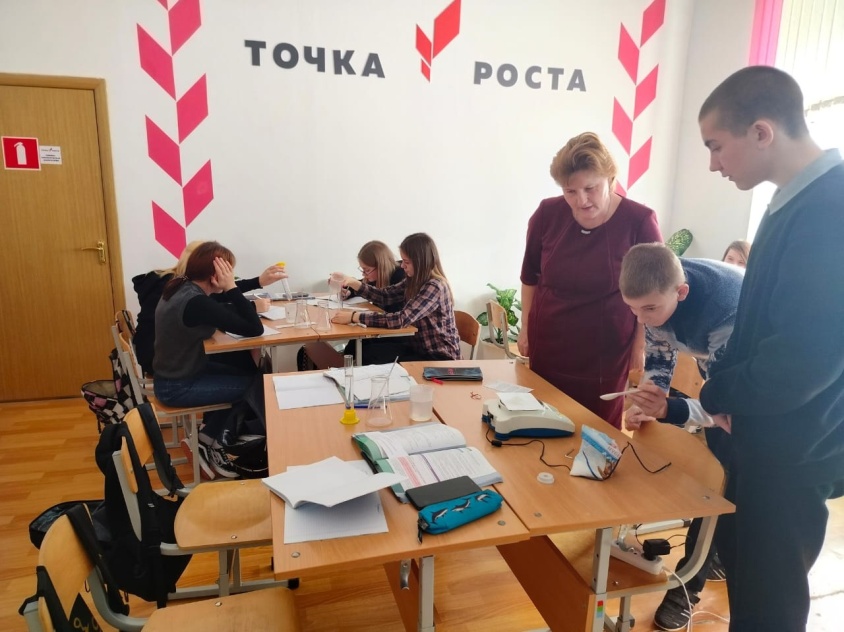 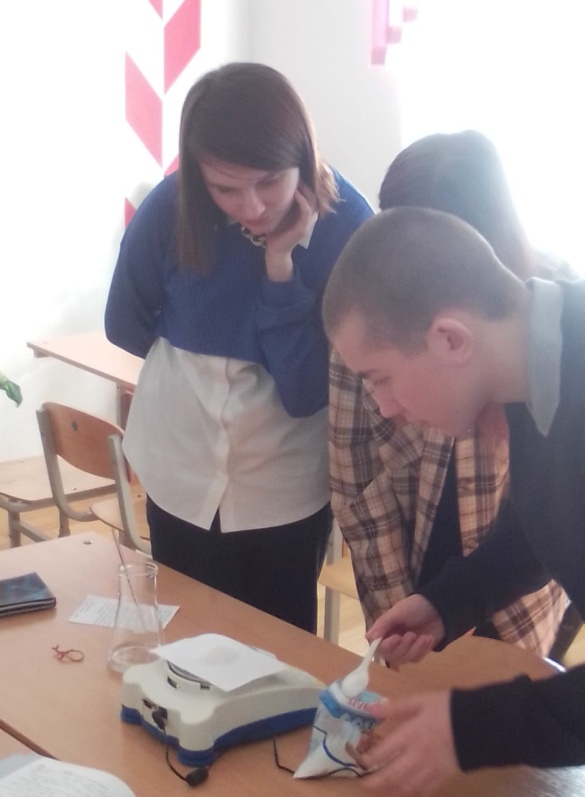 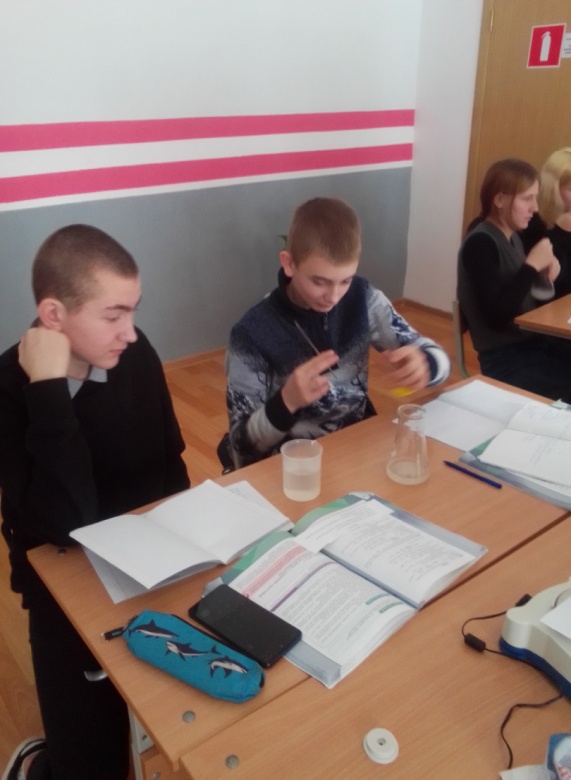 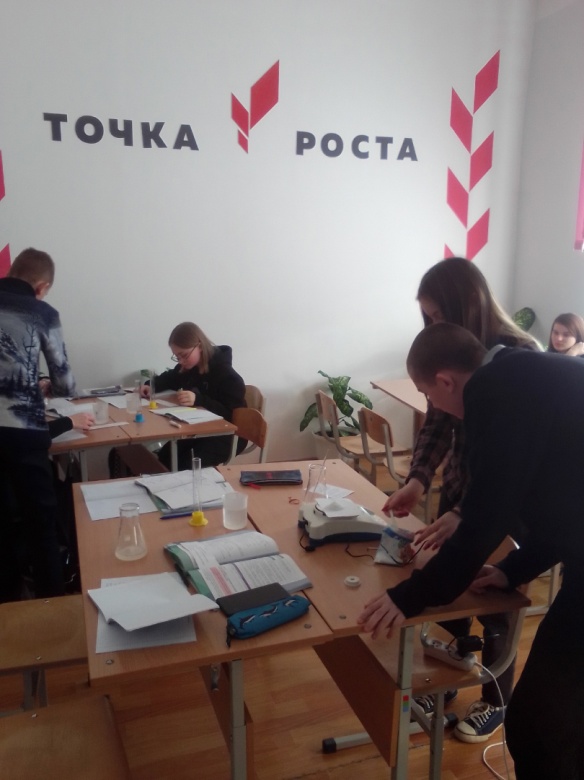 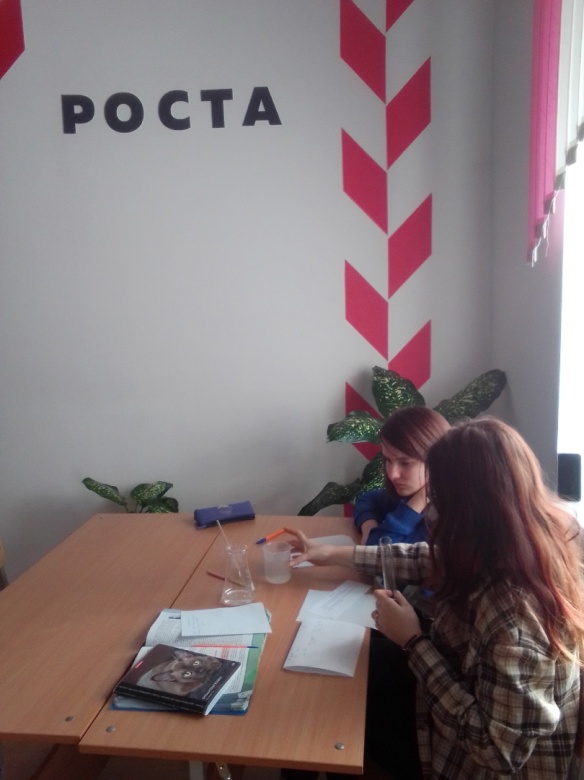 
#МБОУ"Троицкая СОШ"
#Ливенскийрайон
#Орловскаяобласть                                                                                                                                                     #ТочкаРоста
#ДеньРоссийскойНауки